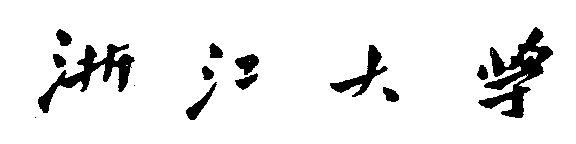 经济学院2023级研究生始业教育心得体会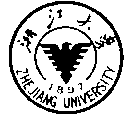 2023年12月2023年经济学院研究生新生始业教育心得体会要求标题：请不要直接写“心得体会”。结合自己心得的内容，凝练一个标题。可供参考的小主题：（1）结合校史校情院史院情谈学习调研成果（可加入参观校史馆、党建馆、艺博馆的感受）；（2）结合校歌歌词谈浙大青年所肩负的时代使命；（3）结合专业实际谈研究生应当有怎样的担当与作为；（4）结合安全教育思政教育谈如何培养国际化视野；（5）结合新生骨干培训与实践谈学生骨干素质教育；（6）结合心理健康教育谈个人调节方式与大学生心理健康话题。格式：正文文本：仿宋，小四号字，1.5倍行距，两端对齐，首行缩进2字符。一级标题：仿宋，三号字，左对齐，加粗。二级标题：仿宋，小三号字，左对齐，加粗。三级标题：仿宋，四号字，左对齐。层次（至少有两个一级标题）：一级标题层次采用一、二、三…….;二级标题层次采用（一）（二）（三）…….;三级标题层次采用1、2、3、……递交方式：冬学期第八周结束前，学院将进行统一收集。温馨提示：心得体会要求思想性强、主题鲜明、条理清晰、结构完整、逻辑严谨、内容详实。如发现抄袭、AI生成等情况，始业教育不予结业，成绩判定为“不合格”。题       目xxxxxxx姓 名 学 号张某    2230xxxx专 业 班 级金融  金融2301班导       师xx